PROGRAM STUDENT LEARNING OUTCOMES2014       College of Letters, Arts, and Social Sciences (CLASS)       MAJOR:  POLITICAL SCIENCE, B.A.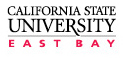           CLASS FACT (Faculty Assessment Coordinator Team)Students graduating with a B.A. in Political Science from Cal State East Bay will be able to:Students graduating with a B.A. in Political Science from Cal State East Bay will be able to:I.L.O Alignment1develop and articulate an understanding of democratic theory and practice and gain practical experience in politics, public policy, and civic engagement;ILO 5ILO 62demonstrate through oral and written competency, an understanding of the theories, concepts, empirical content, and research agendas of the fields of political science with advanced understanding in the selected option;ILO1ILO 2ILO63demonstrate an understanding of political culture in the U.S. and around the world including the economic, ideological, ethnic and cultural groups and movements that engage the political process;ILO 3ILO 64articulate career goals, demonstrate knowledge of how to achieve those goals, and produce evidence of working to achieve the goals; andILO 65demonstrate the ability to apply knowledge through collaborative learning and teamwork.ILO 4